СОВЕТ ДЕПУТАТОВНОВОДУГИНСКОГО СЕЛЬСКОГО ПОСЕЛЕНИЯНОВОДУГИНСКОГО РАЙОНА СМОЛЕНСКОЙ ОБЛАСТИРЕШЕНИЕот  30.03.2022 года   №5	Заслушав и обсудив представленный Главой муниципального образования Новодугинское сельское поселение Новодугинского района  Смоленской области отчет о результатах его деятельности, деятельности Администрации, в том числе о решении вопросов, поставленных Советом депутатов за отчетный период с 01.01.2022 по 31.12.2022 годСовет депутатов Новодугинского сельского поселения Новодугинского района Смоленской области РЕШИЛ:	1.Утвердить отчет Главы муниципального образования Новодугинское сельское поселение Новодугинского района  Смоленской области о результатах его деятельности, деятельности Администрации, в том числе о решении вопросов, поставленных Советом депутатов за  отчетный период с 01.01.2022 по 31.12.2022 год.(прилагается).
	2. Признать деятельность Главы муниципального образования Новодугинское сельское поселение Новодугинского района Смоленской области за период с 01.01.2022 по 31.12.2022 год удовлетворительной.	3. Опубликовать настоящее решение в Новодугинской районной газете «Сельские зори» и на официальном сайте АМО «Новодугинский район» в разделе Новодугинское  сельское поселение.  Глава муниципального образованияНоводугинское сельское поселениеНоводугинского района Смоленской области                                          А.С.АнискинОТЧЕТ
Главы муниципального образования 
Новодугинское сельское поселение Новодугинского района Смоленской области о результатах его деятельности, деятельности Администрации, в том числе о решении вопросов, поставленных Советом депутатовза  период с 01.01.2022 по 31.12.2022 годАдминистрация поселения - это именно тот орган власти, который решает самые насущные, самые близкие и часто встречающиеся повседневные проблемы своих жителей. Именно поэтому местное самоуправление должно эффективно отвечать на тот запрос, который существует, и мы в поселении стремимся создать механизмы, которые способствовали бы максимальному стимулированию деятельности нашей поселенческой власти. Преобразования, происходящие в поселении, во многом зависят от нашей совместной работы и от доверия друг к другу.   Главными задачами  в работе администрации сельского поселения является исполнение полномочий в соответствии со 131 Федеральным законом  «Об общих принципах организации местного самоуправления в РФ», Уставом сельского поселения, и другими правовыми актами Это, прежде всего, исполнение бюджета, обеспечение мер пожарной безопасности, организация водоснабжения, благоустройство, сбор налогов, участие в предупреждении и ликвидации последствий чрезвычайных ситуаций и др.Администрация сельского поселения наделяется полномочиями по решению вопросов местного значения и полномочиями для осуществления отдельных государственных полномочий, переданных органам местного самоуправления федеральными законами.  Новодугинское сельское поселение Новодугинского района Смоленской области расположено в северо-восточной части Смоленской области (в 205 км от г. Смоленска) в Новодугинском районе. Общая площадь земель сельского поселения составляет 171,22 квадратных километра. Общая численность Новодугинского сельского поселения составляет 4029человека, из них около 3376  человека проживает в с.Новодугино.На территории поселения расположены 29 населенных пунктов. Наиболее крупные: с.Новодугино,, д.Бурцево, д.Рябинки,д.Княжино,д.Селище.По совокупности характеристик, их количеству и значению Новодугинское сельское поселение резко выделяется на фоне других поселений в Новодугинском районе. Все максимальные значения связаны с  общей численностью, в том числе трудоспособного населения.	 	За период с 01.01.2022 по 31.12.2022 год Администрацией сельского поселения было издано 86 постановлений, 114 распоряжений по основной деятельности, 126 - по личному составу. Проведено  7 заседаний публичных слушаний.	Администрацией осуществляется ведение похозяйственного учета в целях учета личных подсобных хозяйств.	В настоящее время в Администрации сельского поселения сформировано 70 похозяйственных  книг.(1935 хозяйств).Обращения граждан           Неотъемлемой частью работы Администрации является рассмотрение писем, обращений, заявлений граждан. 	Количество обращений граждан, поступивших в Администрацию Новодугинского сельского поселения, составило 144. За отчетный период, на личный прием к Главе муниципального образования обратилось 32 человека по самым разнообразным вопросам.	Анализ поступивших обращений показал, что основная часть заявлений содержит вопросы: социальные, земельные, благоустройство территории, присвоение адреса. 	Все заявления граждан рассмотрены, даны письменные разъяснения по интересующим вопросам, на некоторые выданы постановления Администрации Новодугинского сельского поселения Новодугинского района Смоленской области. Проводилась разъяснительная работа о необходимости постановки на кадастровый учёт объектов недвижимости. Содержание мест захоронения	Содержание мест захоронения это одна из главных задач нашей деятельности. Ежегодно проводиться обустройство территорий памятников воинам Великой Отечественной войны: покос сорной растительности, расчистка от снега. На территории поселения имеется 1 воинское захоронение и 6 памятных мест, среди которых братская могила 16 мирных граждан, расстрелянных и сожженных фашистами в годы ВОВ, братская могила воинов, погибших при освобождении района (д.Княжино) В 2022 году все памятные места приведены в порядок. Воинский учетАдминистрацией сельского поселения ведется исполнение отдельных государственных полномочий в части  ведения первичного воинского учета на территории сельского поселения.	Учет граждан, пребывающих в запасе, и граждан, подлежащих призыву на военную службу в ВС РФ  организован и ведется в соответствии  с требованиями  Федерального закона от 28.03.1998 № 53-ФЗ «О воинской обязанности и военной службе», от 26.02.1997г. №31-ФЗ «О мобилизации и мобилизационной подготовке»,  Положения о воинском учете, инструкции.	На первичном воинском учете состоят 909 человека, в том числе:	- офицеры –16;	- прапорщики сержанты солдаты запаса – 823;	- лица призывного и приписного возраста – 70.	За отчетный период были внесены изменения учетных данных граждан, пребывающих в запасе, и призывников. Проводилась постановка на воинский учет и снятие с воинского учета граждан, пребывающих в запасе. Проведена сверка учетных карточек с картотекой отдела военного комиссариата г. Сычевка Смоленской области.Деятельность Совета депутатов	 Деятельность Совета депутатов Новодугинского сельского поселения Новодугинского района Смоленской области проходила в тесном и конструктивном сотрудничестве с Администрацией сельского поселения, формируя общие направления работы, оперативно решая поставленные задачи. В своей работе Совет депутатов руководствуется Конституцией Российской Федерации, Федеральным законом № 131-ФЗ от 6 октября 2003 года «Об общих принципах местного самоуправления в Российской Федерации», Уставом Новодугинского сельского поселения Новодугинского района Смоленской области, соблюдая нормы федерального и регионального законодательства. Уделяя при этом, особое внимание, совершенствованию нормативно-правовой базы сельского поселения и правоприменительной практике. За отчетный период с 01.01.2022 по 31.12.2022 год было проведено 9 заседаний Совета депутатов Новодугинского сельского поселения Новодугинского района Смоленской области. Принято 45 решений. Безусловно, ключевыми вопросами, рассматриваемыми Советом депутатов, являются вопросы утверждения бюджета сельского поселения и отчета об его исполнении. Также были разработаны и утверждены изменения в Положение о земельном налоге на территории Новодугинского сельского поселения  Новодугинского района Смоленской области и в Положение о налоге на имущество, были внесены изменения в Устав Новодугинского сельского поселения Новодугинского района Смоленской области, утверждены тарифы на жилищные услуги на территории Новодугинского сельского поселения. Эти нормативные акты приведены в соответствие с действующим законодательством. Жилищно – коммунальное хозяйство и благоустройство Значительную часть расходов занимают затраты на жилищно-коммунальное хозяйство и благоустройство. Денежные средства были израсходованы на:1) Водоснабжение:-капитальный ремонт водопроводной сети по улице В.Федорова,Андреевская,Моисеенко, Красноармейская на сумму 849,3 тыс. рублей (отремонтировано 858 метров водопроводных сетей);-разработка проектно-сметной документации по объекту:»Строительство станции обезжелезования воды для хозяйственно-питьевых целей с заменой водопроводных сетей в с.Новодугино Смоленской области»-1344,00 тыс.руб.2) Уличное освещение:- техническое обслуживание уличного освещения – 17,9 тыс. рублей;- оплата за  электроэнергию– 1114,0 тыс. рублей.;-оплата по энергосервисному контракту за отчетный период составила 1350,8тыс.руб.3) Газоснабжение:-техническое обслуживание систем газоснабжения-276,5 тыс.руб;Протяженность уличной газовой сети-57,6 км., водопроводной сети-42,4 км., канализационной сети-5,9 км, уличное освещение-42,0 км.Ведется работа  по благоустройству сельского поселения: проводится весенняя санитарная очистка населенных пунктов поселения, окашивание территории, спил деревьев, завоз песка к поселковым кладбищам, опашка деревень  и другое.Расходы на вывоз мусора с улиц с.Новодугино составили 166,8 тыс.руб.,вывоз мусора с кладбищ и вырубку кустарников на кладбище-183,3 тыс.руб.  В отчетном периоде были  выполнены следующие работы: -благоустройство общественной территории по программе «Формирование комфортной городской среды» по улице Приозерная-836,233 тыс.руб.;-благоустройство дворовых территорий по программе «Формирование комфортной городской среды» по улице Чкалова, д.33,д.33А,улице 30 лет Победы, д.4, д.6   на сумму1421,66 тыс.руб.;- обслуживание камер уличного наблюдения на сумму 225,4 тыс.руб;-ремонт муниципального жилья-242,2 тыс.руб.Дорожное хозяйство             Протяженность автомобильных дорог общего пользования местного значения составляет 56,3 км, в т.ч. с твердым покрытием  32,1 км.За отчетный период денежные средства были израсходованы на:- ремонт дорожного полотна: ремонт дороги по ул. 2-й переулок 50 лет Победы, дороги по ул. Зеленая, дороги на ул. Энергетиков, дороги по ул. Комсомольская, ремонт дороги по ул. Лесная,  дороги по ул. Колхозный переулок, ремонт  участка дороги от д.№24 по ул.Горького до д. №19 по ул.Энергетиков  на общую сумму 25000,0 тыс.рублей.( 3,434 км)- зимние содержание дорог и грейдирование – 2210,2 тыс.рублей; -подсыпку дорог-493,0 тыс.рублей.           Владение, пользование и распоряжение муниципальным имуществом	 В течение отчетного периода Администрацией сельского поселения осуществлялась планомерная работа в сфере управления и распоряжения муниципальным имуществом. 	Жилой фонд, находящийся на территории  муниципального образования Новодугинское сельское поселение составляет 1709 домовладений, общей площадью  102,07 тыс.кв.м, из них  площадь муниципального жилья  - 10.92 тыс.кв.м.	За отчетный год введено в эксплуатацию 840,0 кв. метра жилья. Данное жилье введено в индивидуальном жилищном строительстве.ЗаключениеРабота администрации  направлена на решение одной задачи – сделать сельское поселение лучшим. В заключение хотелось бы пожелать нам дальнейшей совместной плодотворной работы и достижения успехов в нашем общем деле на благо развития нашего поселения.   Хочу выразить слова благодарности всем тем, кто оказывал и продолжает оказывать помощь Администрации в решении различных вопросов.Об отчете Главы муниципального образования Новодугинское сельское поселение Новодугинского района Смоленской области о результатах его деятельности, деятельности Администрации, в том числе о решении вопросов, поставленных Советом депутатов Новодугинского  сельского поселения Новодугинского района Смоленской области  за отчетный период с 01.01.2022 по 31.12.2022 годПриложение 
к решению Совета депутатовНоводугинского  сельского поселения Новодугинского района Смоленской областиот 30.03.2023  №5 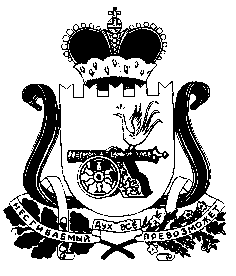 